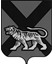 ТЕРРИТОРИАЛЬНАЯ ИЗБИРАТЕЛЬНАЯ КОМИССИЯ МИХАЙЛОВСКОГО РАЙОНАРЕШЕНИЕВ соответствии с частью 3 и пунктом 2 части 4 статьи 64, статьями 27, 28, 29 Избирательного кодекса Приморского края территориальная избирательная комиссия Михайловского районаРЕШИЛА:1. Установить, что помещение, пригодное для проведения агитационных публичных мероприятий в форме собраний и находящееся в государственной или муниципальной собственности, по заявке зарегистрированного кандидата на дополнительных выборах депутатов  Думы Михайловского муниципального района пятого созыва по одномандатным избирательным округам № 8, №  10, досрочных выборах главы Сунятсенского сельского поселения, назначенных на 10 сентября 2017 года,  безвозмездно предоставляется собственником, владельцем помещения зарегистрированному кандидату, его доверенным лицам для встреч с избирателями на время продолжительностью не менее одного и не более двух часов.          2. Направить настоящее решение главе администрации Михайловского муниципального района, главам администраций Григорьевского, Сунятсенского сельских, Новошахтинского городского поселений.3. Разместить настоящее решение на официальном сайте администрации Михайловского муниципального района в разделе «Территориальная избирательная комиссия Михайловского района» в информационно-телекоммуникационной сети «Интернет».Председатель комиссии                                                  Н.С. Горбачева                                    Секретарь заседания                                                      В.В. Лукашенко    20.06.2017с. Михайловка49/334Об установлении времени, на которое предоставляются помещения зарегистрированным кандидатам для встреч с избирателями при проведении  выборов органов местного самоуправления Михайловского муниципального района, назначенных на 10 сентября 2017 года